СЕДМИЦА НА ОТВОРЕНИТЕ ВРАТИ13-17 МАЙ 2013 ГОДИНА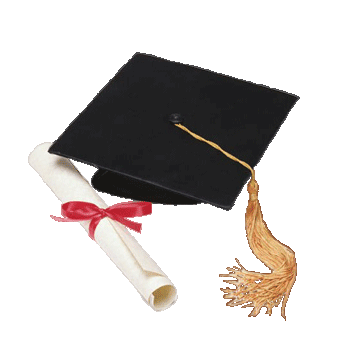 Ръководствата на катедрите „Счетоводство и анализ“ и „Финансов контрол“ организират от 13 до 17 май т.г. СЕДМИЦА НА ОТВОРЕНИТЕ ВРАТИза студентите от ІІкурс, на които предстои избор на специалност.В катедра „Счетоводство и анализ“ – кабинет 1040 ив катедра „Финансов контрол“ -кабинет 1034А     ще получите информация за:Задължителните и избираеми дисциплини, които ще се изучават в съответните специалности за ІІІ и ІV курс;Възможности за обучение в ОКС „Магистър“;Отговори на въпроси  относно обучението в специалностите – „Счетоводство“, „Финансов контрол“ и „Финанси и счетоводство с преподаване на английски език“.Деканат на Финансово-счетоводен факултет